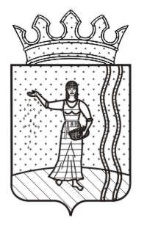 АДМИНИСТРАЦИЯ ОКТЯБРЬСКОГО ГОРОДСКОГО ПОСЕЛЕНИЯОКТЯБРЬСКОГО МУНИЦИПАЛЬНОГО РАЙОНА ПЕРМСКОГО КРАЯПОСТАНОВЛЕНИЕ07.03.2019                                                                                                            № 132О внесении изменений в Перечень должностей муниципальной службы в Октябрьском городском поселении Октябрьского муниципального района Пермского края, связанных с коррупционными рисками, при назначении на которые граждане и при замещении которых муниципальные служащие Октябрьского городского поселения обязаны представлять представителю нанимателя (работодателю) сведения о своих доходах, об имуществе и обязательствах имущественного характера, а также сведения о доходах, имуществе и обязательствах имущественного характера своих супруги (супруга) и несовершеннолетних детей, утвержденный постановлением Администрации от 13.03.2018 № 157В соответствии с Федеральным законом от 25 декабря 2008 № 273-ФЗ «О противодействии коррупции», Законом Пермского края от 04 мая 2008 № 228-ПК "О муниципальной службе в Пермском крае", в связи с кадровыми изменениями,ПОСТАНОВЛЯЮ:1. Внести изменения в Перечень должностей муниципальной службы в Октябрьском городском поселении Октябрьского муниципального района Пермского края, связанных с коррупционными рисками, при назначении на которые граждане и при замещении которых муниципальные служащие Октябрьского городского поселения обязаны представлять представителю нанимателя (работодателю) сведения о своих доходах, об имуществе и обязательствах имущественного характера, а также сведения о доходах, имуществе и обязательствах имущественного характера своих супруги (супруга) и несовершеннолетних детей, утвержденный постановлением Администрации от 13.03.2018 № 157, изложив его в новой редакции согласно приложению к настоящему постановлению.2. Признать утратившим силу постановление Администрации Октябрьского городского поселения от 11.10.2018 № 652 «О внесении изменений в Перечень должностей муниципальной службы в Октябрьском городском поселении Октябрьского муниципального района Пермского края, связанных с коррупционными рисками, при назначении на которые граждане и при замещении которых муниципальные служащие Октябрьского городского поселения обязаны представлять представителю нанимателя (работодателю) сведения о своих доходах, об имуществе и обязательствах имущественного характера, а также сведения о доходах, имуществе и обязательствах имущественного характера своих супруги (супруга) и несовершеннолетних детей, утвержденный постановлением Администрации от 13.03.2018 № 157».3. Постановление вступает в силу после обнародования в установленном порядке, подлежит размещению на официальном сайте Октябрьского городского поселения и распространяется на правоотношения, возникшие 01.01.2019 года.Глава Октябрьского городского поселения –глава администрации Октябрьскогогородского поселения                                                                      А.А. ПокрышкинПриложениек постановлению АдминистрацииОктябрьского городского поселенияот 07.03.2019 № 132ПЕРЕЧЕНЬдолжностей муниципальной службы в Октябрьском городском поселении Октябрьского муниципального района Пермского края, связанных с коррупционными рисками, при назначении на которые граждане и при замещении которых муниципальные служащие Октябрьского городского поселения обязаны представлять представителю нанимателя (работодателю) сведения о своих доходах, об имуществе и обязательствах имущественного характера, а также сведения о доходах, имуществе и обязательствах имущественного характера своих супруги (супруга) и несовершеннолетних детей1. ВЫСШИЕ муниципальные должности:- Заместитель главы Администрации по экономике и финансам – начальник финансово-экономического отдела;- Заместитель главы Администрации по социальным и правовым вопросам – начальник отдела правового и документационного обеспечения деятельности Администрации.2. ГЛАВНЫЕ муниципальные должности:- Советник главы Администрации; инфраструктуре и ЖКХ – начальник отдела по земельным отношениям. имуществу и градостроительству.3. ВЕДУЩИЕ муниципальные должности:- Консультант;- Референт.4. СТАРШИЕ муниципальные должности:- Главный специалист по экономике и финансам;- Главный специалист по имуществу;- Главный специалист по градостроительству;- Главный специалист по земельным отношениям.5. Гражданин Российской Федерации, замещавший должность муниципальной службы, относящуюся к ВЫСШЕЙ группе должностей муниципальной службы, включенную в данный перечень, в течение двух лет с момента увольнения с муниципальный службы имеет право замещать должности (выполнять работу) в коммерческих и некоммерческих организациях, если отдельные функции по управлению этими организациями ранее входили в его должностные обязанности, с согласия комиссии по соблюдению требований к служебному поведению муниципальных служащих Октябрьского городского поселения и урегулированию конфликта интересов, а также обязанность данного гражданина – при заключении трудовых договоров сообщать работодателю (представителю нанимателя) сведения о последнем месте своей службы в течение 2 лет после увольнения с муниципальной службы.